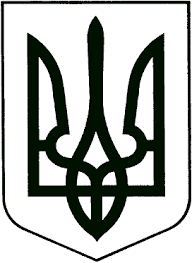 УКРАЇНАЖИТОМИРСЬКА ОБЛАСТЬНОВОГРАД-ВОЛИНСЬКА МІСЬКА РАДАВИКОНАВЧИЙ КОМІТЕТРІШЕННЯвід 08.09.2021 №234   Про присвоєння адрес об’єктам нерухомогомайна на території Новоград-Волинської міської територіальної громади    Керуючись пунктом 11 статті 37, статтею 40 Закону України „Про місцеве самоврядування в Україні“, Законом України „Про регулювання містобудівної діяльності“, Порядком присвоєння адрес об’єктам будівництва, об’єктам нерухомого майна, затвердженим постановою Кабінету Міністрів України від 07.07.2021 №690, Порядком надання та зміни адрес об’єктам нерухомого майна на території Новоград-Волинської міської територіальної громади, затвердженим рішенням міської ради від 28.02.2019 №664, враховуючи заяву, відповідні документи, виконавчий комітет міської радиВИРІШИВ:    1. Присвоїти гаражу №72 в гаражному масиві на вулиці Медовій, 9-Б (власник Сергійко Сергій Іванович) нову адресу – вулиця Медова, 9-А, гараж №72, у зв’язку із виявленням невідповідності адреси та фактичним розташуванням.    Підстава: договір купівлі-продажу гаража від *.    2. Контроль за виконанням цього рішення покласти на міського голову Боровця М.П.Міський голова                                                                                     М.П. Боровець